Perler BeadsDirections: Using perler beads and peg board, create a design. Put a piece of wax paper (parchment paper) over the design. Iron over the wax paper until the beads are melted together. 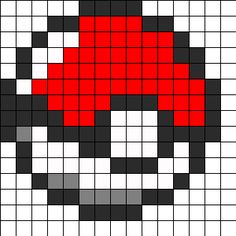 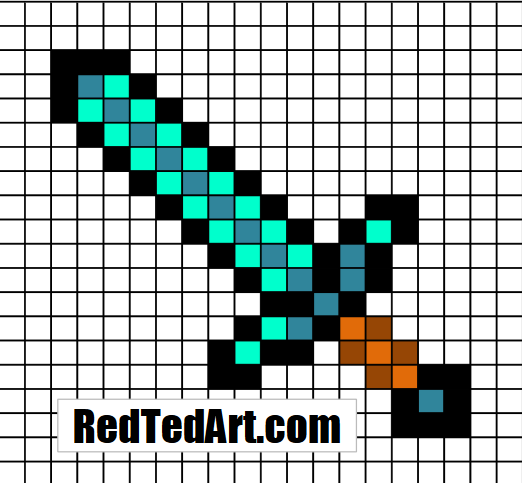 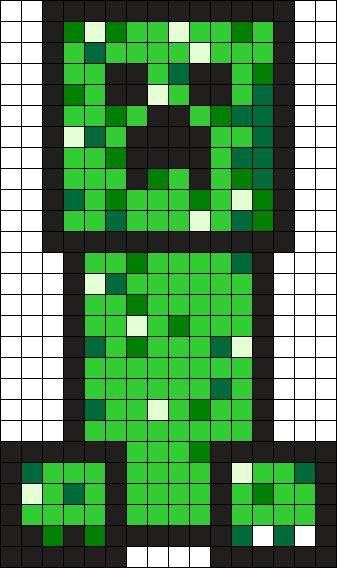 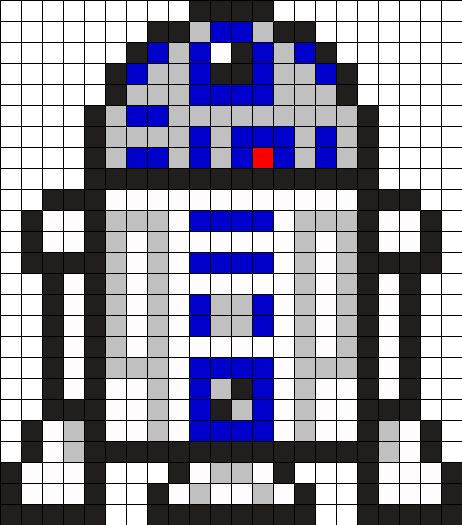 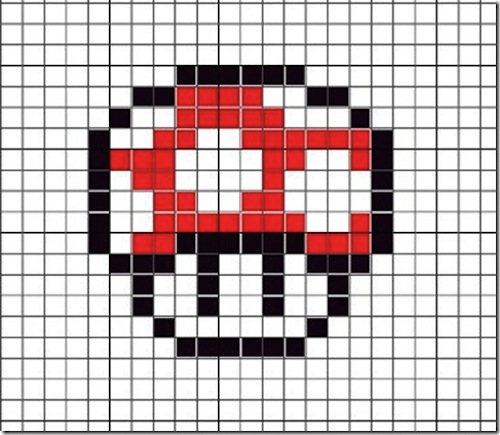 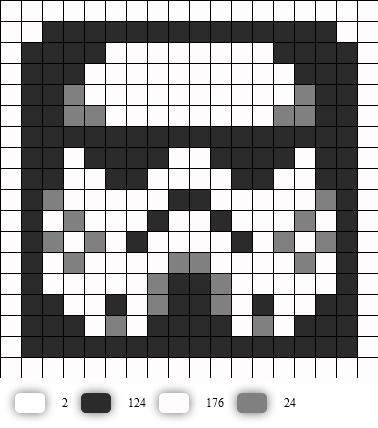 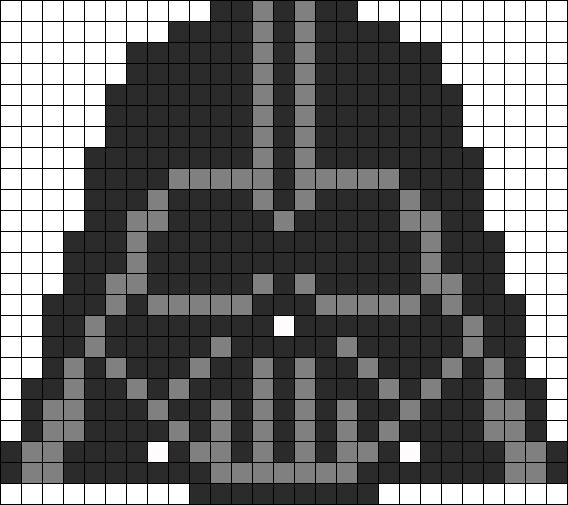 Resources:http://www.u-createcrafts.com/star-wars-perler-bead-patterns/ http://www.redtedart.com/minecraft-crafts-diamond-sword-perler-beads/http://www.minieco.co.uk/minecraft-design-sheets-hama-beads-paper-mosaic/http://www.wikihow.com/Use-Perler-Beads 